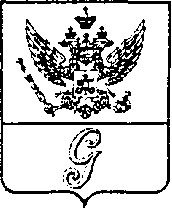 СОВЕТ ДЕПУТАТОВ МУНИЦИПАЛЬНОГО ОБРАЗОВАНИЯ«ГОРОД ГАТЧИНА»ГАТЧИНСКОГО МУНИЦИПАЛЬНОГО РАЙОНАЧЕТВЕРТОГО СОЗЫВАРЕШЕНИЕ От 24 июня 2022 года                                                                                             № 27О выражении согласия населения МО «Город Гатчина» Гатчинского муниципального района Ленинградской области на изменение границы Гатчинского городского поселения Гатчинского муниципального района Ленинградской области Рассмотрев проект текстового и графического описания границы муниципального образования Гатчинское городское поселение Гатчинского муниципального района Ленинградской области, подготовленный в рамках разработки проекта по внесению изменений в областной закон Ленинградской области от 15.06.2010 № 32-оз «Об административно-территориальном устройстве Ленинградской области и порядке его изменения», в части изменения и уточнения границ муниципальных образований с целью исключения пересечений границ муниципальных образований, сведения о которых внесены в Единый государственный реестр недвижимости, с границами населенных пунктов, отображенных в генеральных планах поселений, и границами земельных участков, в соответствии с Федеральным законом от 06.10.2003 № 131-ФЗ «Об общих принципах организации местного самоуправления в Российской Федерации», Уставом МО «Город Гатчина», совет депутатов муниципального образования «Город Гатчина» Гатчинского муниципального района Ленинградской областиР Е Ш И Л: Выразить согласие населения МО «Город Гатчина» Гатчинского муниципального района Ленинградской области на изменение границы муниципального образования Гатчинское городское поселение Гатчинского муниципального района Ленинградской области (согласно приложению), не влекущее отнесения территорий населённых пунктов к территориям других муниципальных образований. Настоящее решение вступает в силу со дня официального опубликования в газете «Гатчинская правда», подлежит размещению на официальном сайте МО «Город Гатчина».Глава МО «Город Гатчина» - председатель совета депутатовМО «Город Гатчина»                                                                     В.А. Филоненко Приложение  к решению совета депутатов МО «Город Гатчина»от 24 июня 2022 года № 27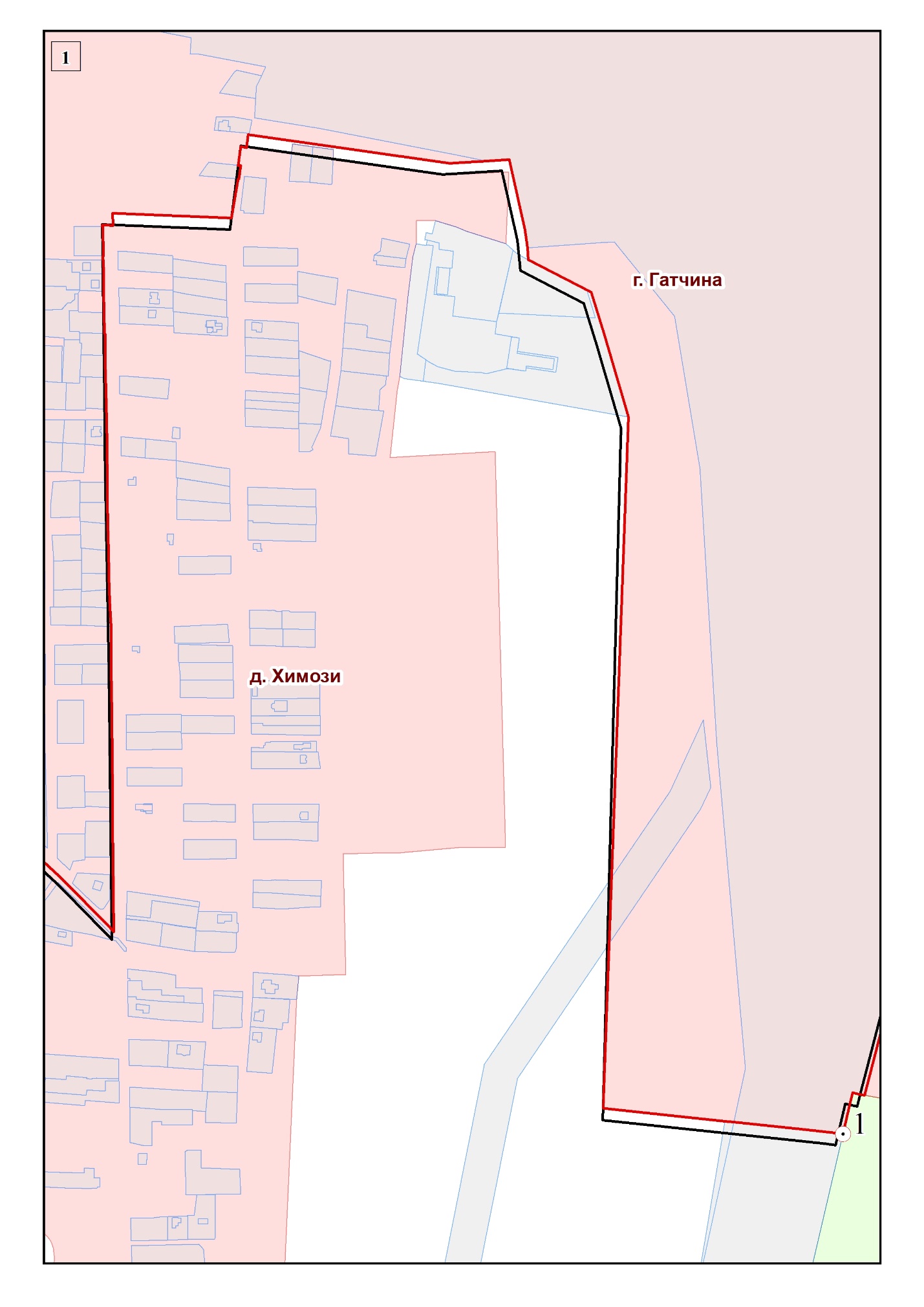 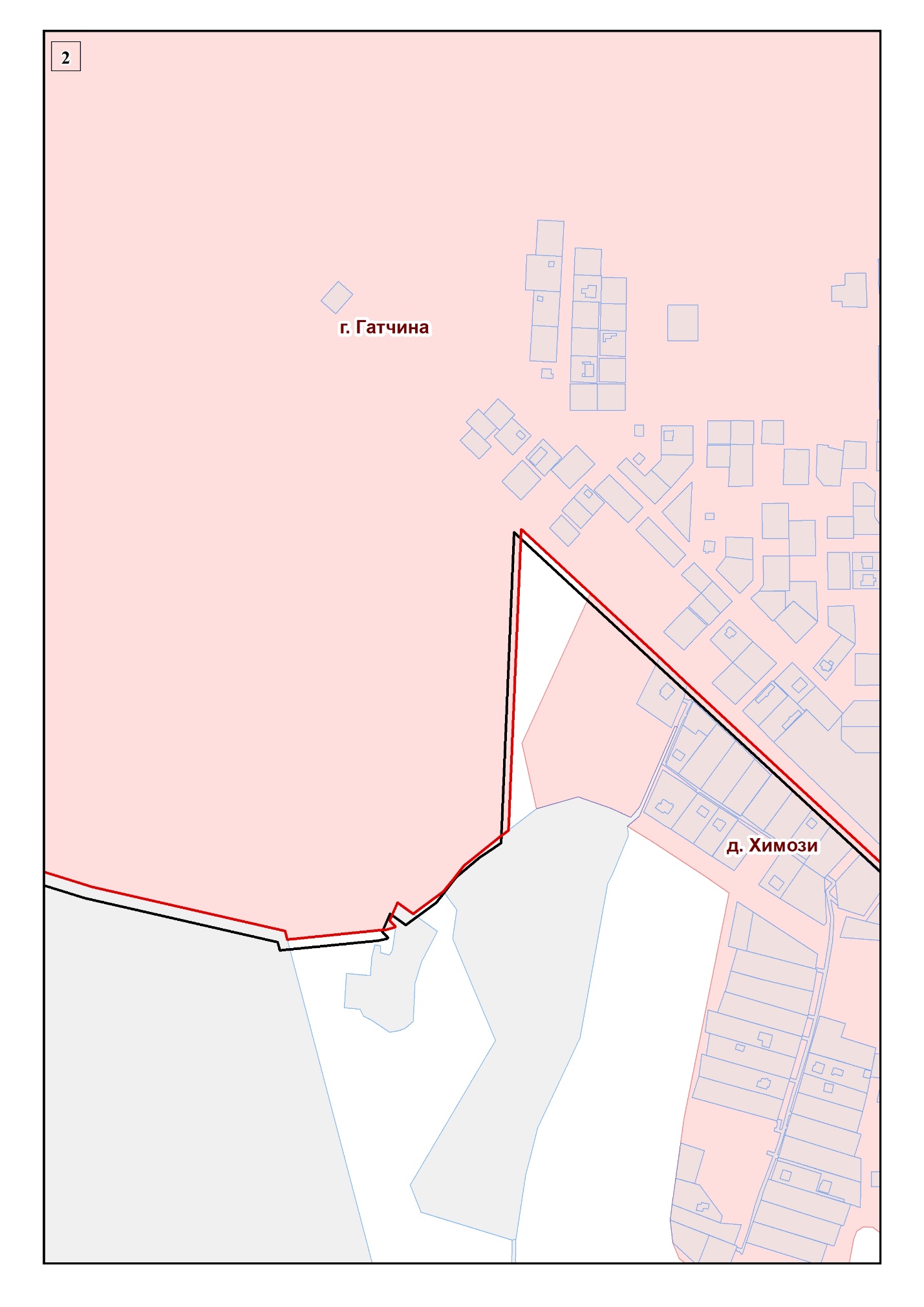 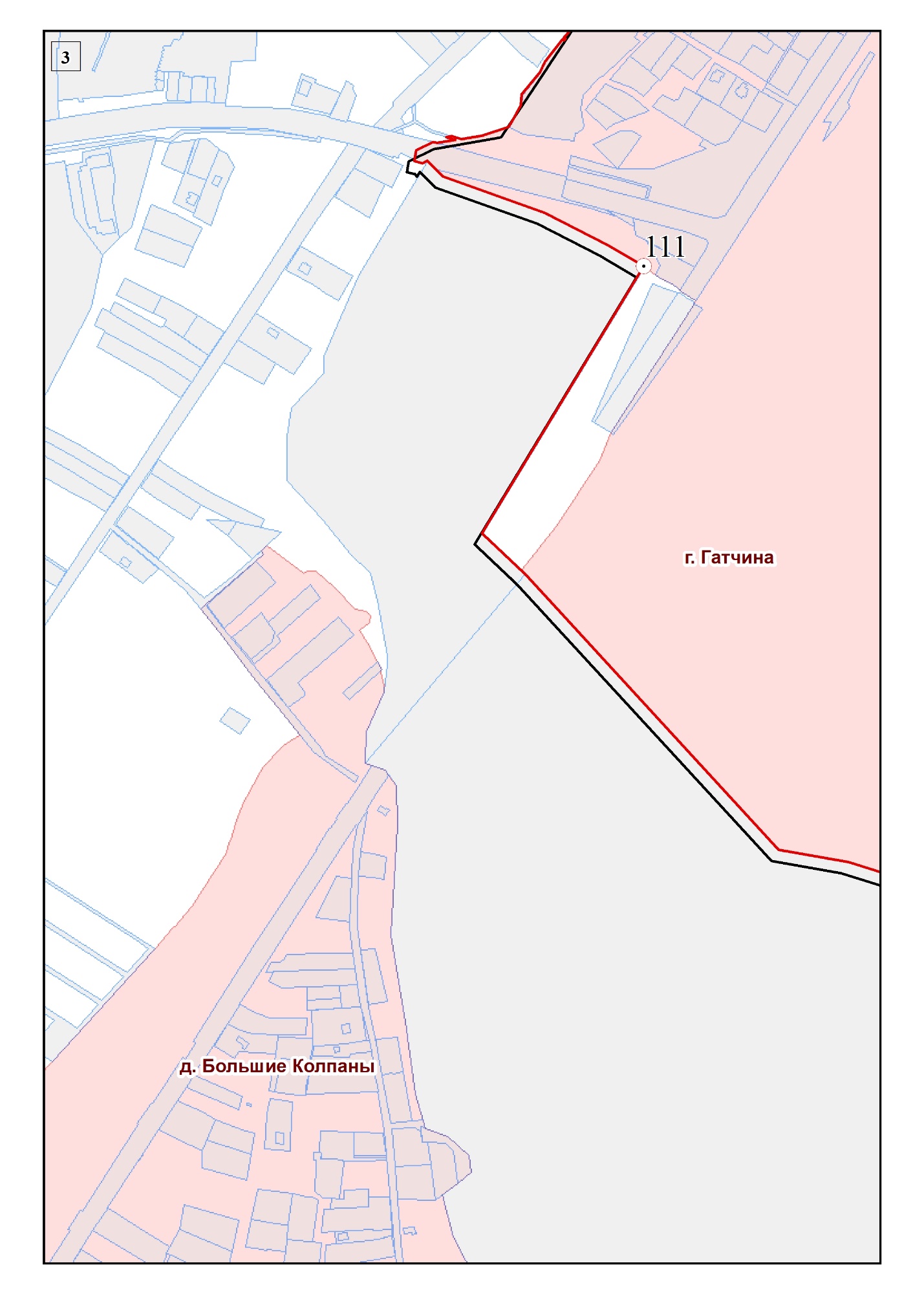 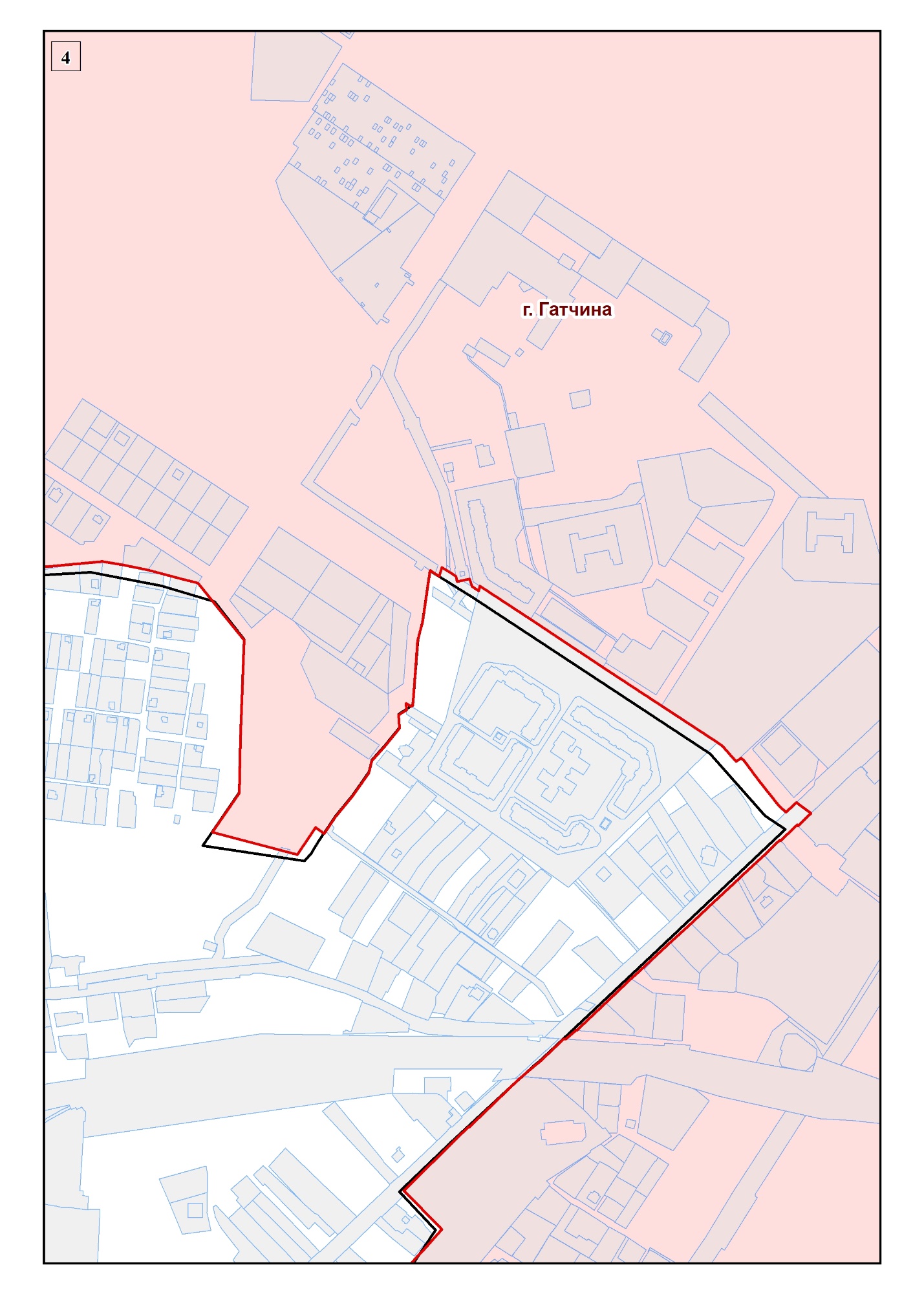 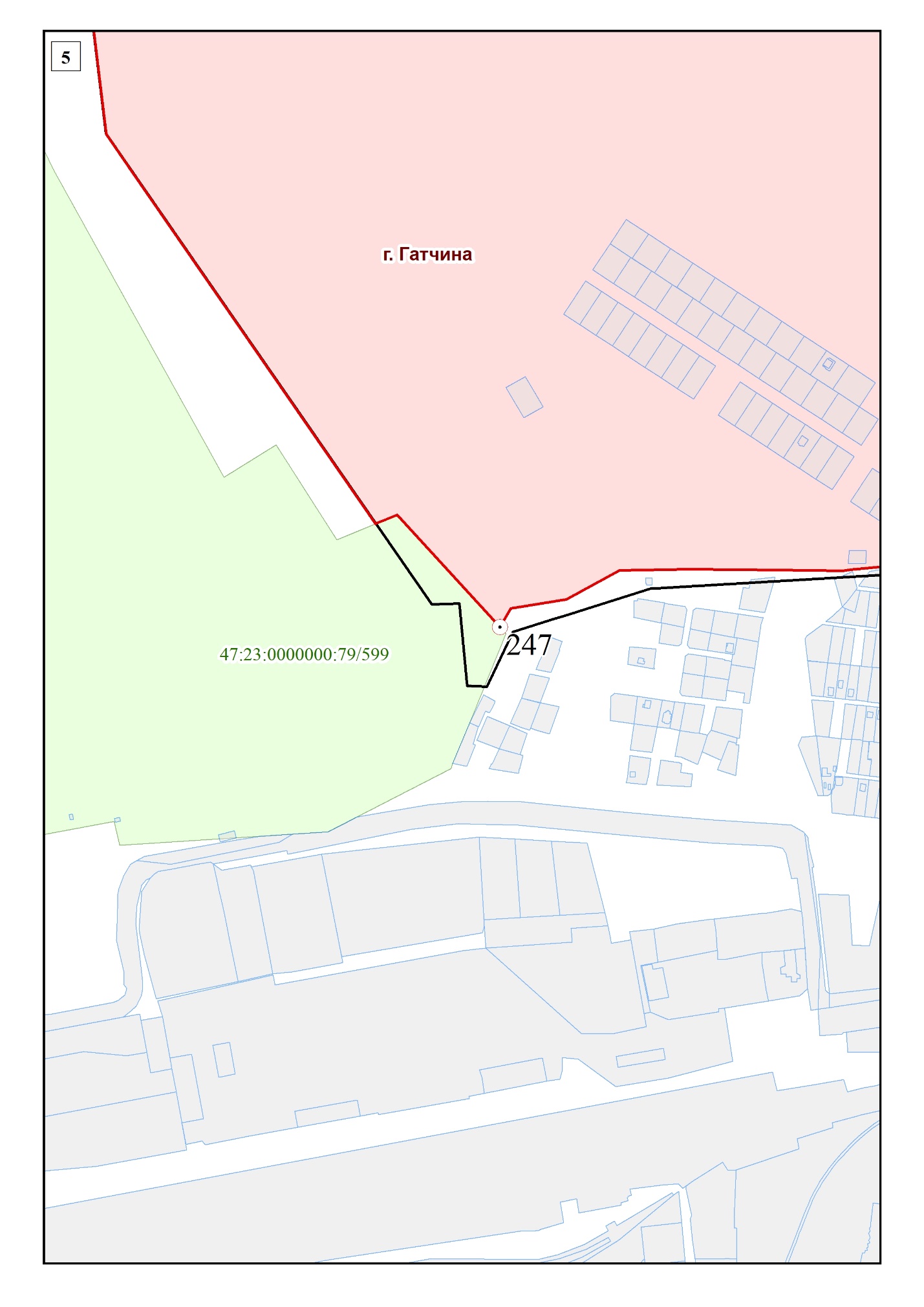 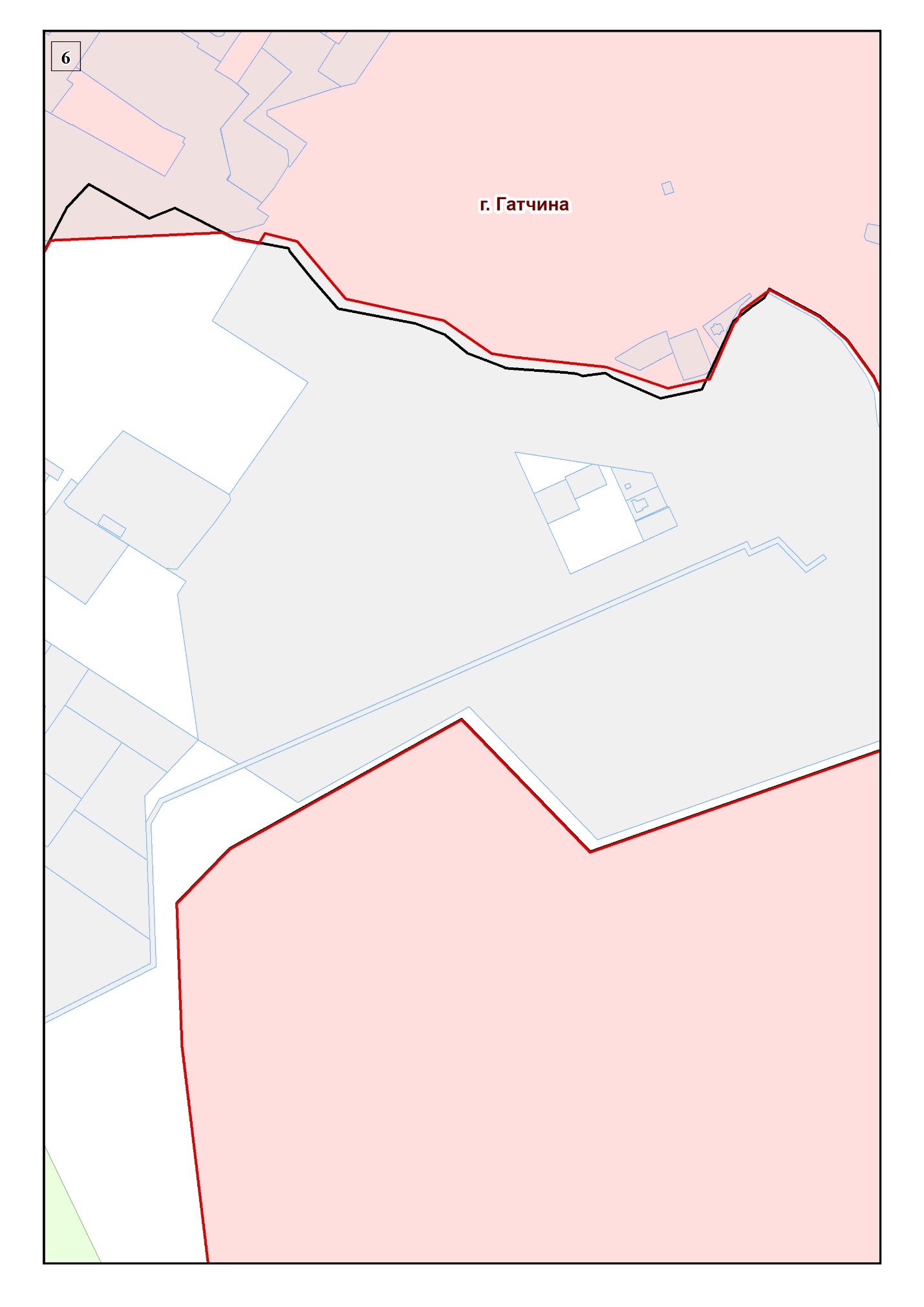 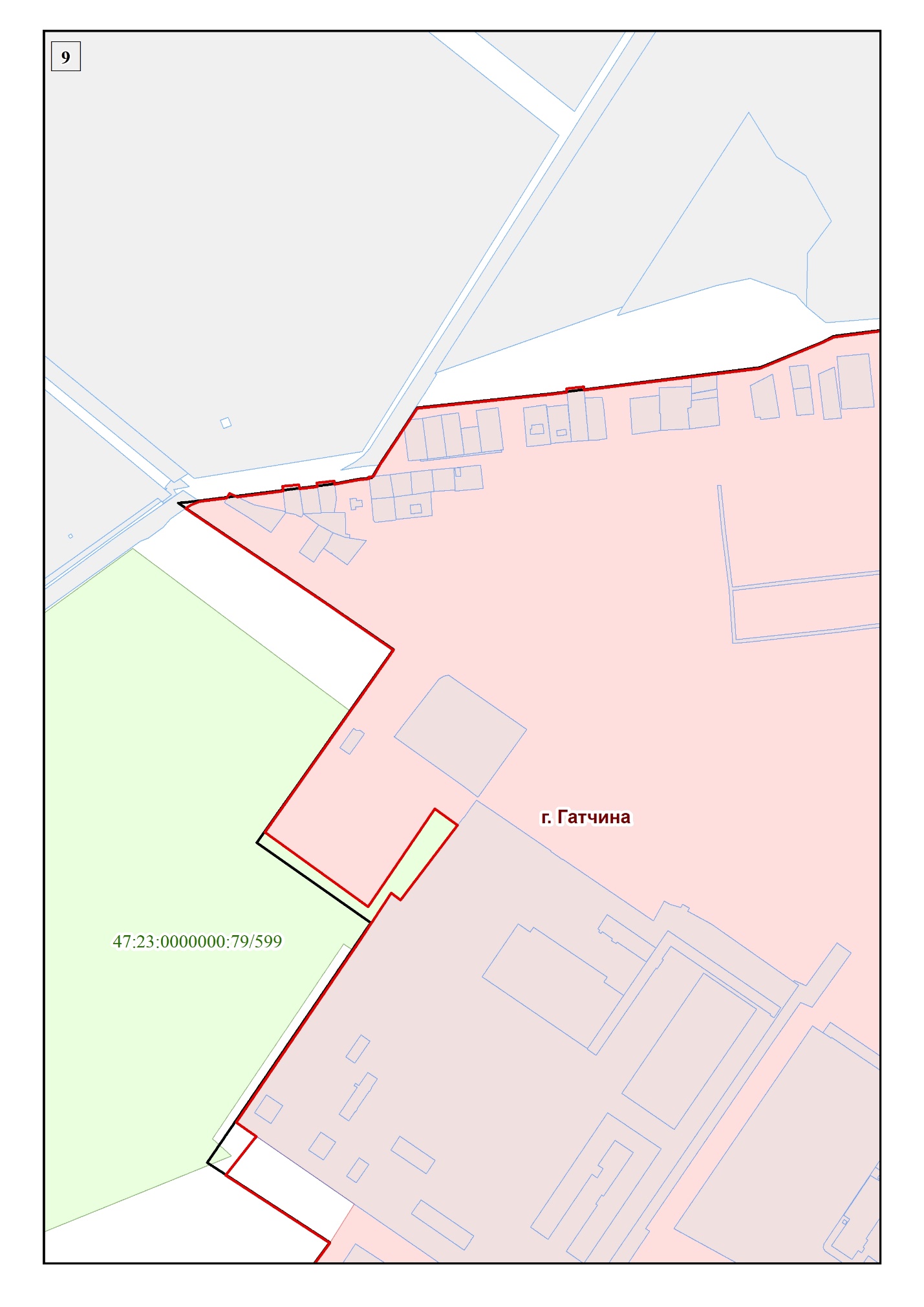 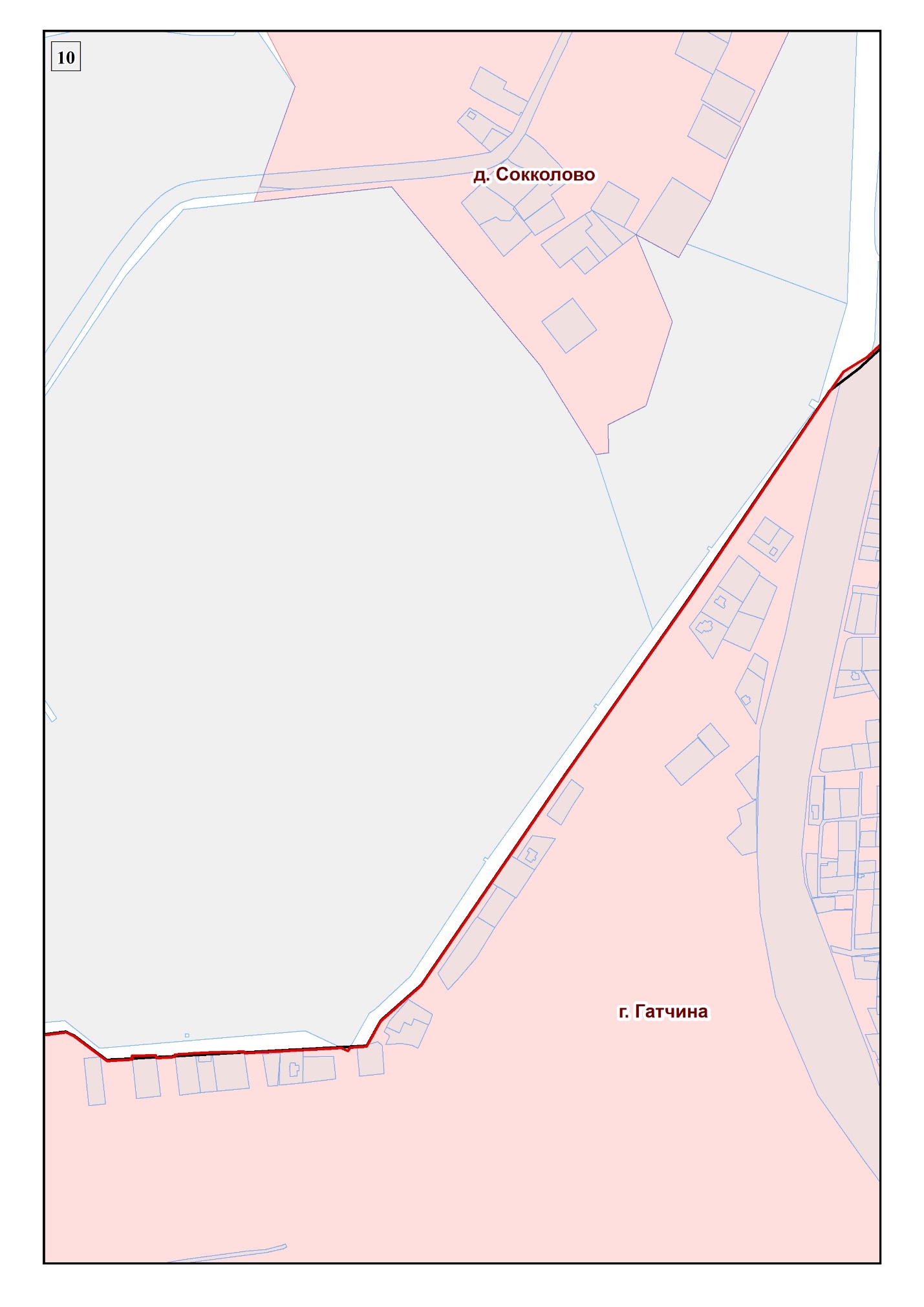 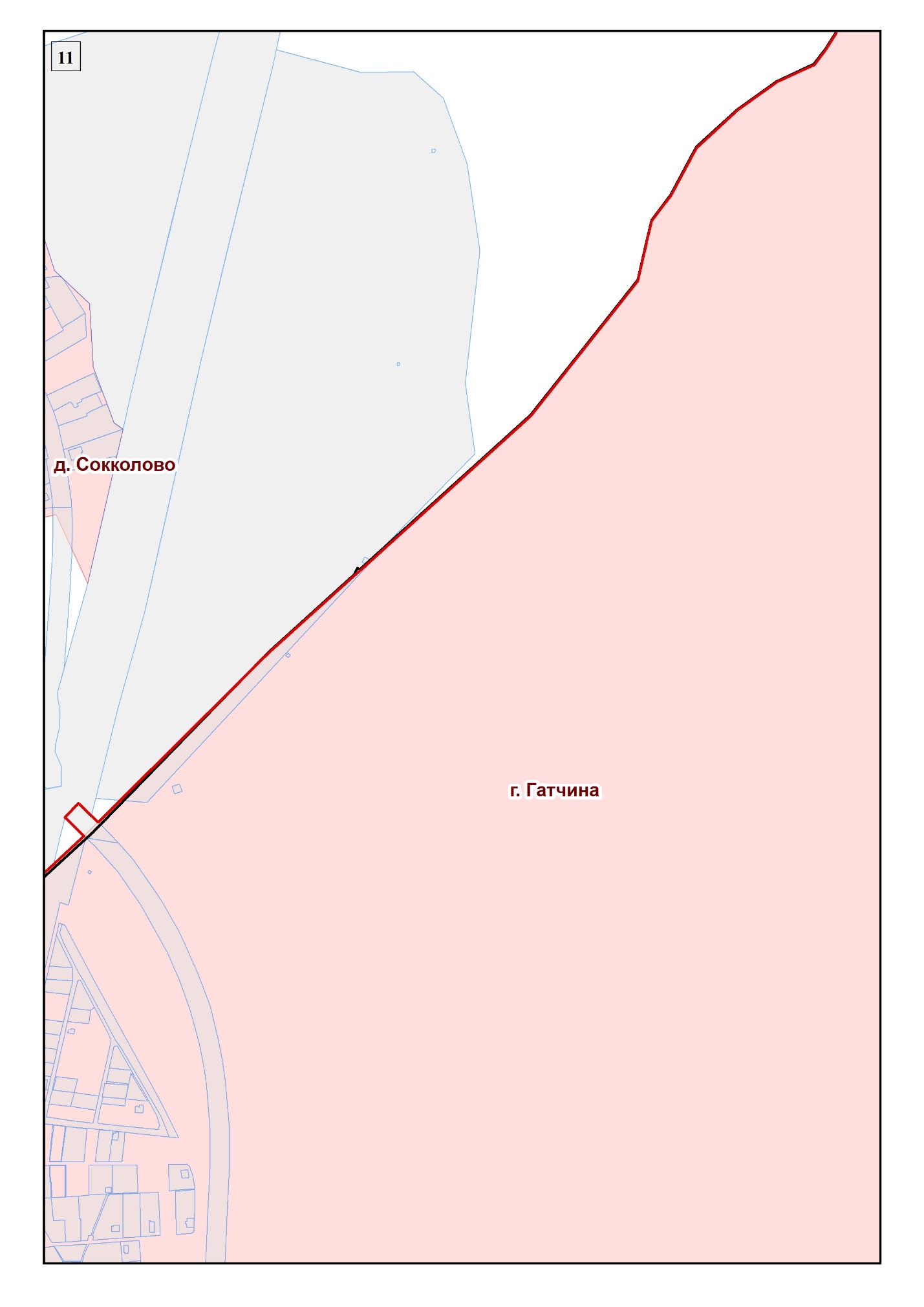 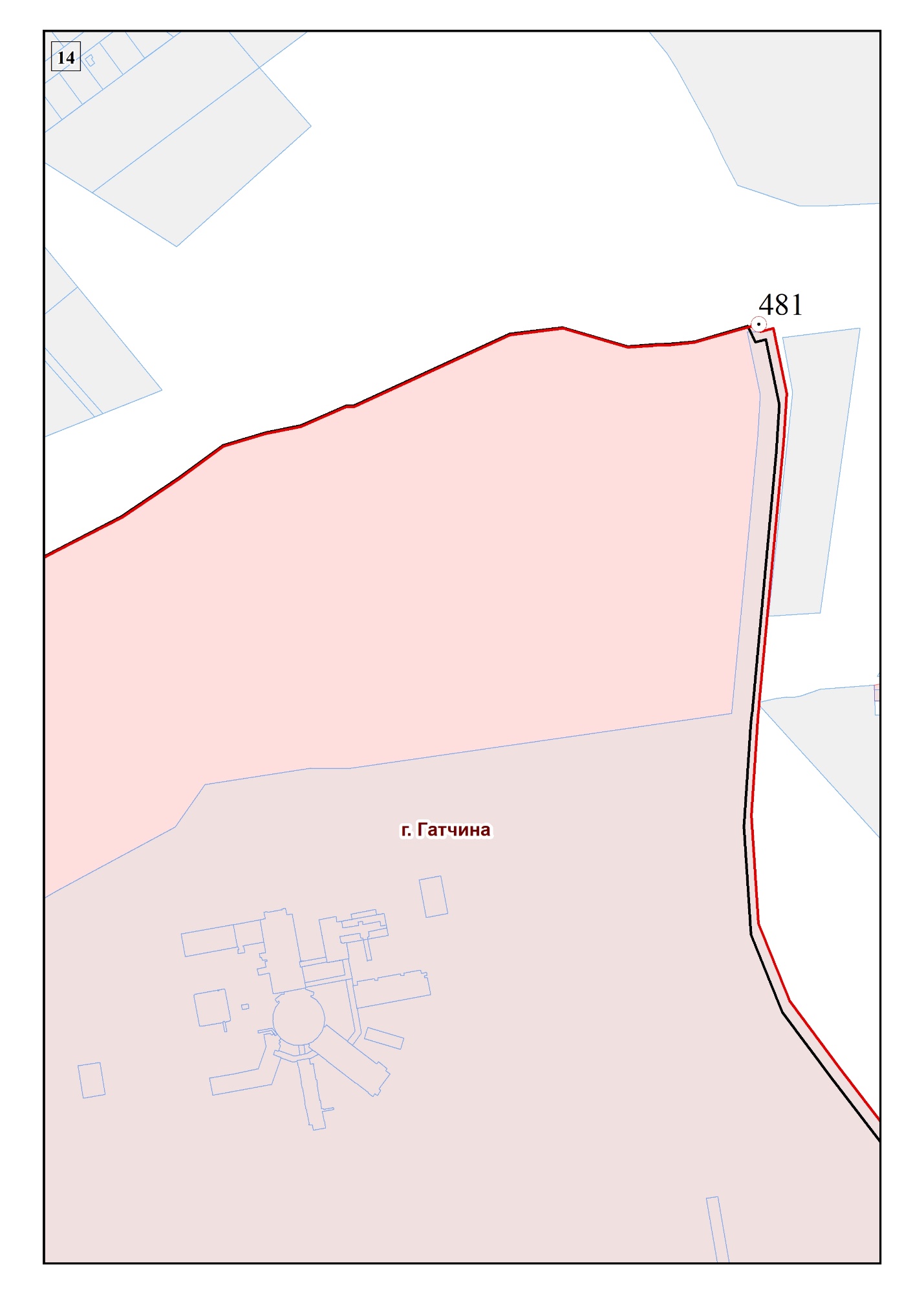 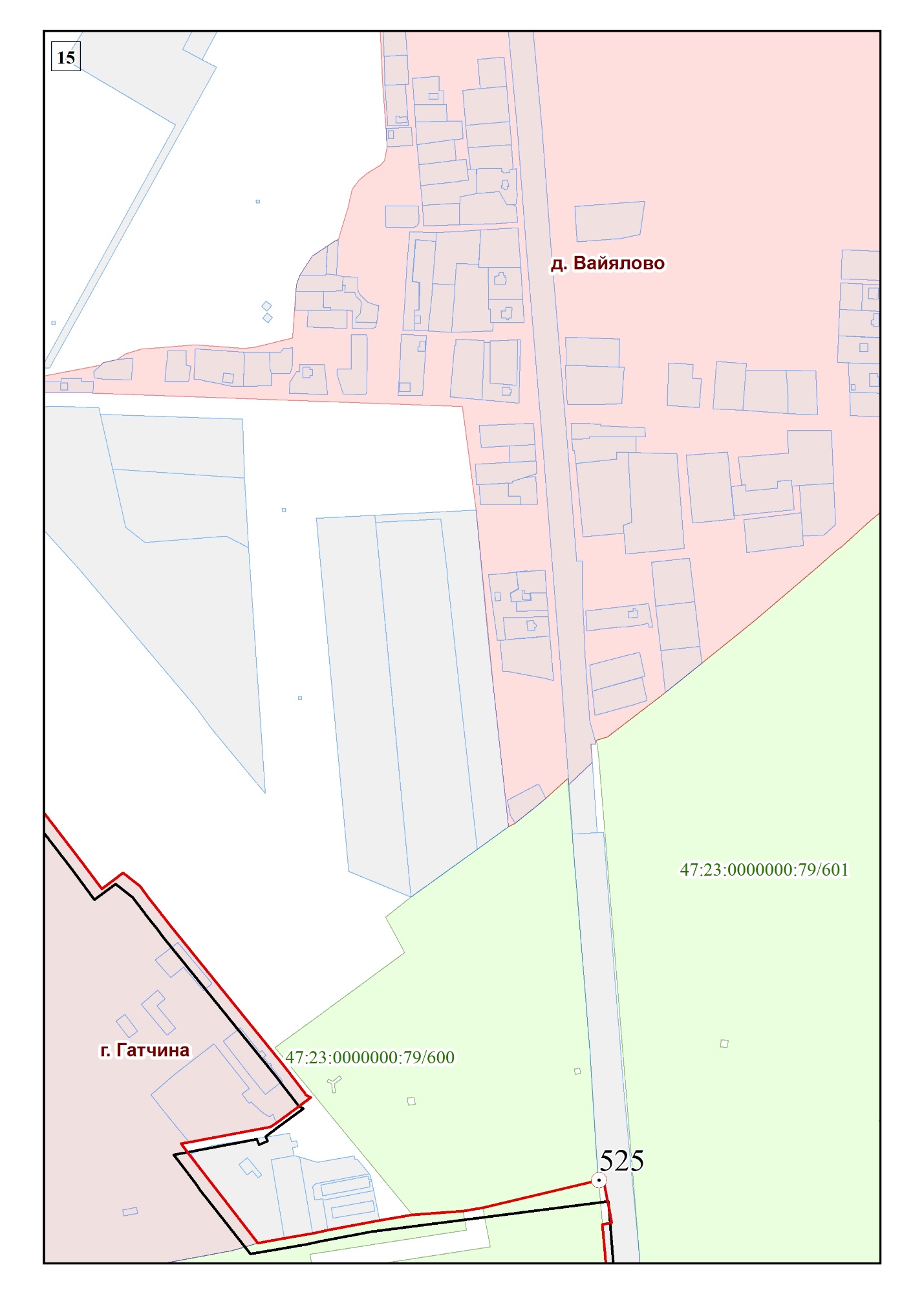 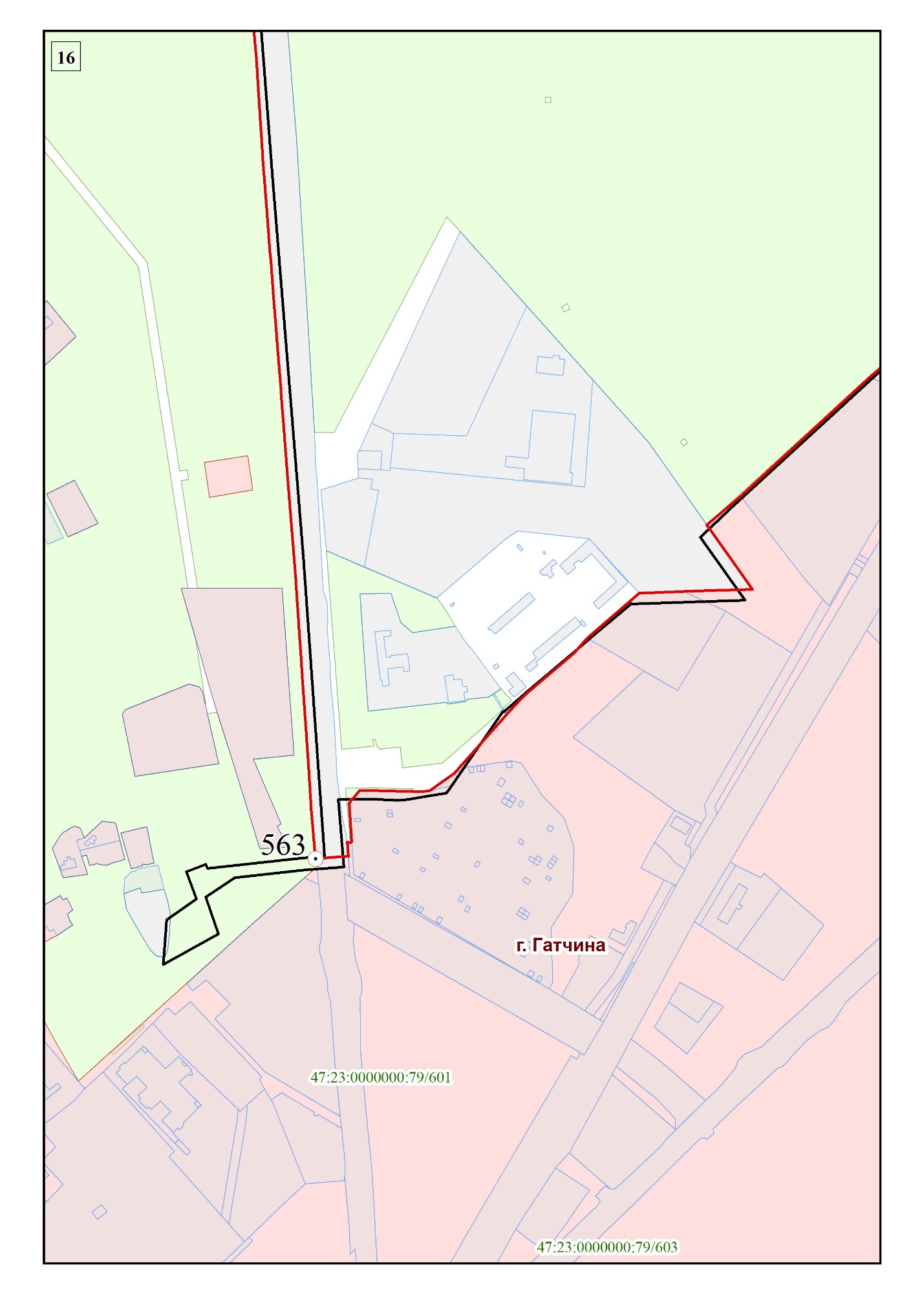 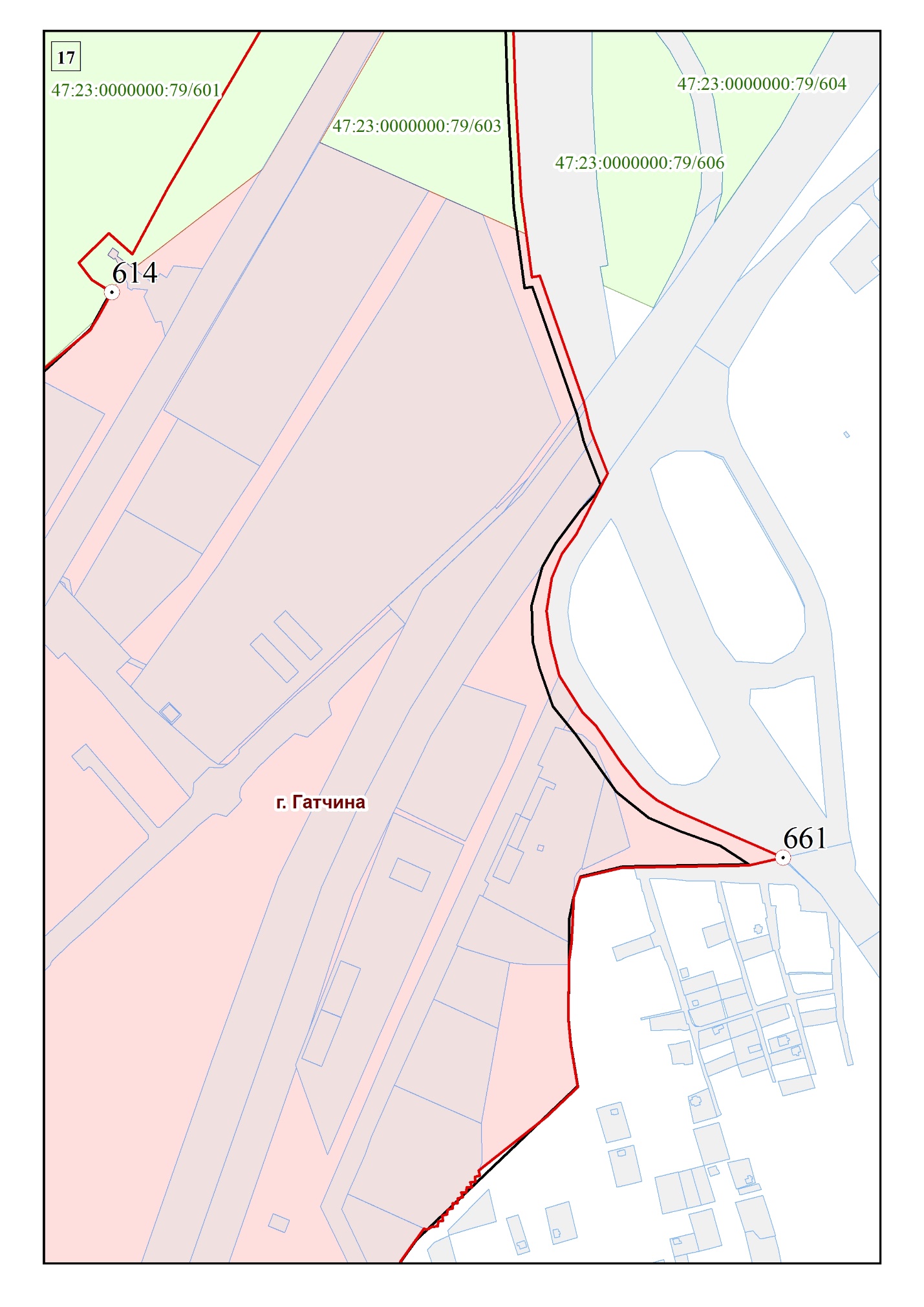 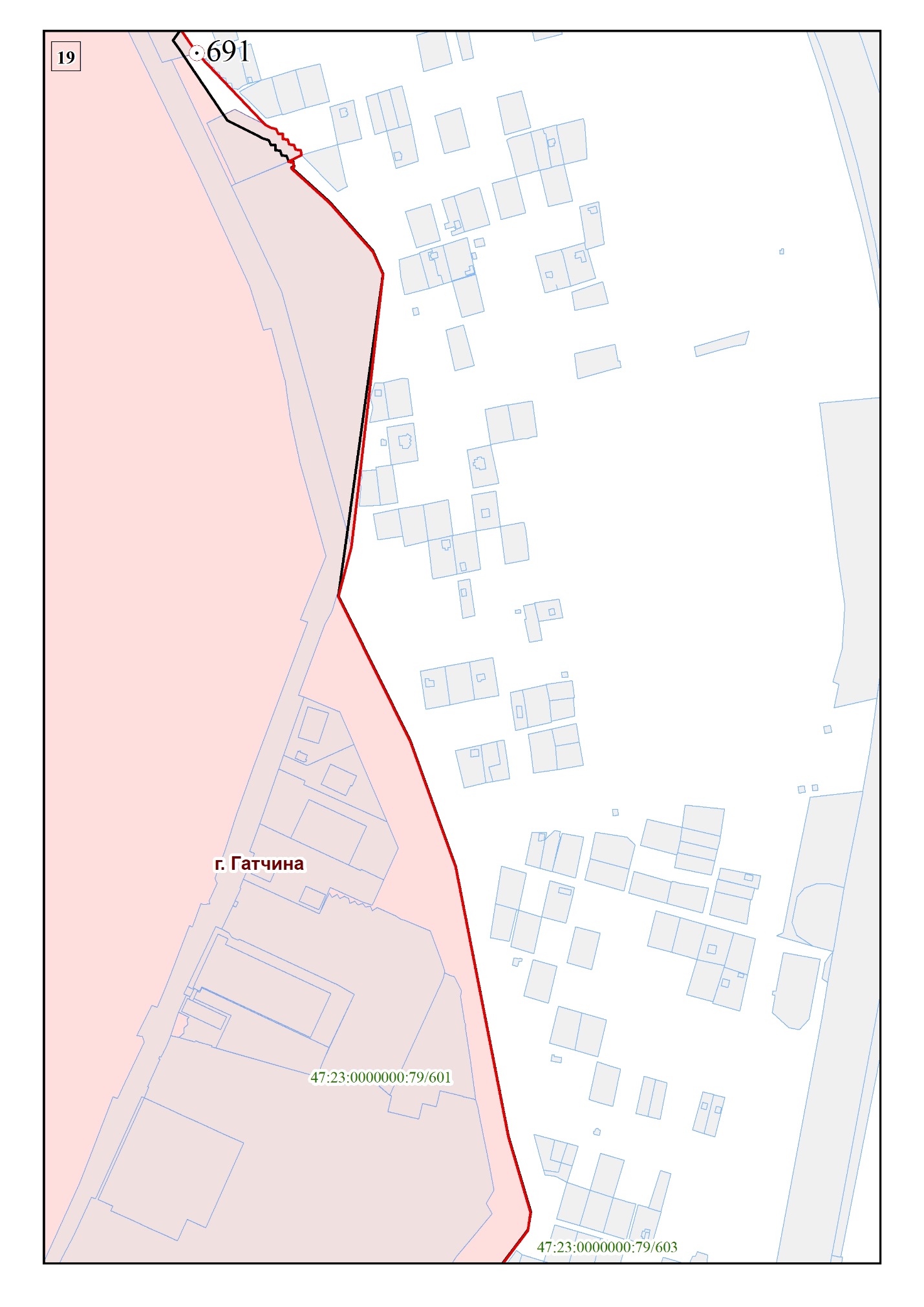 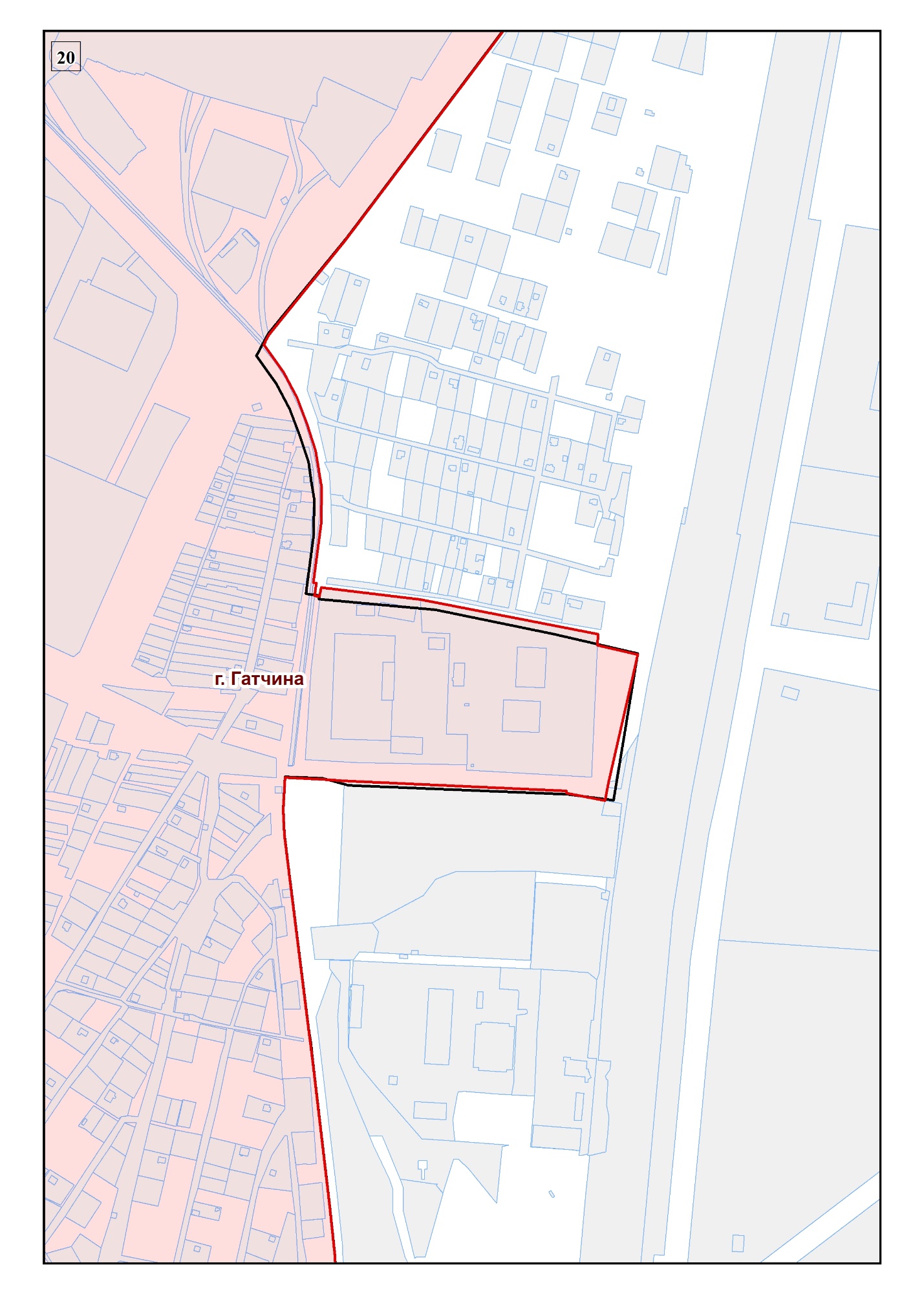 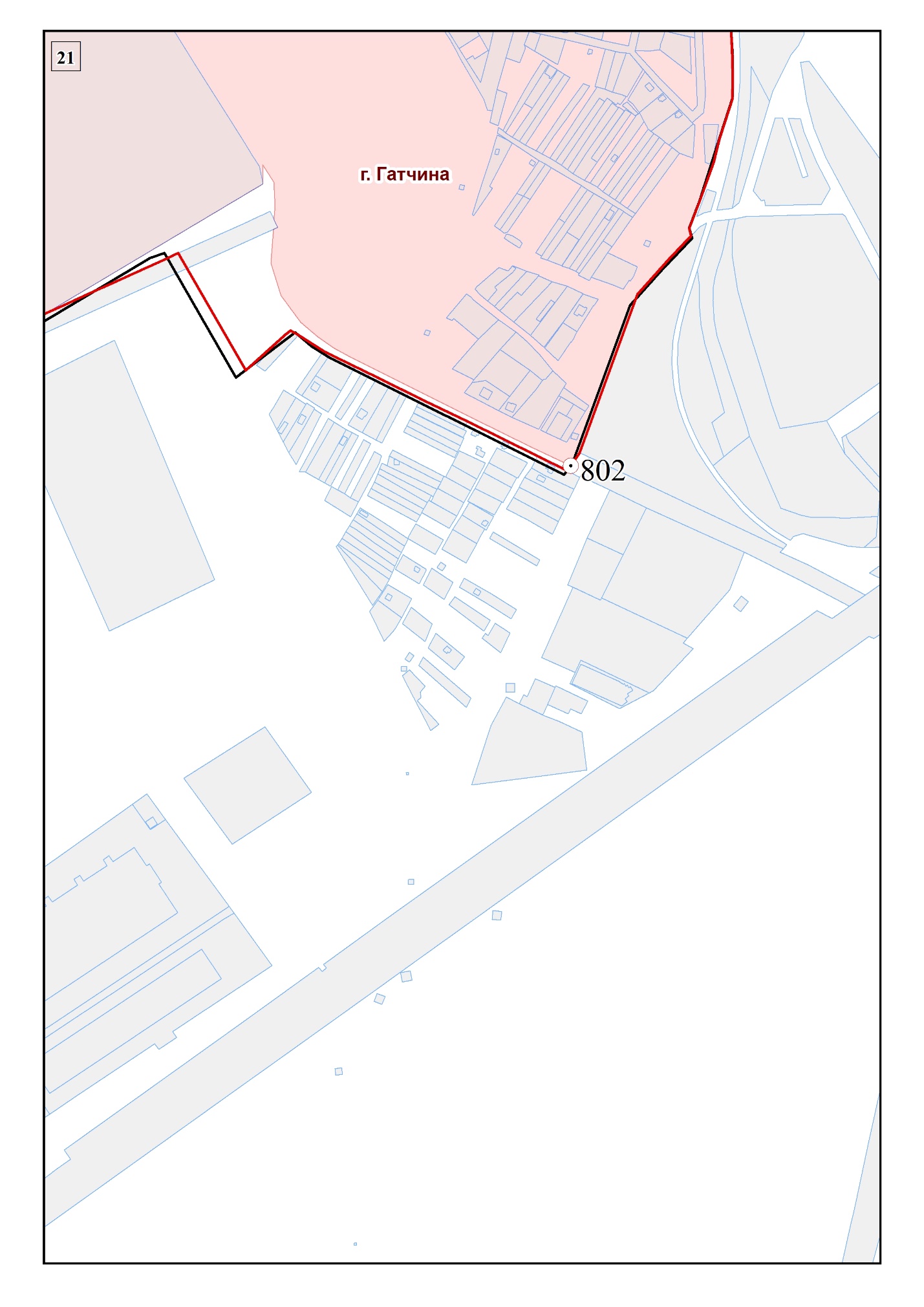 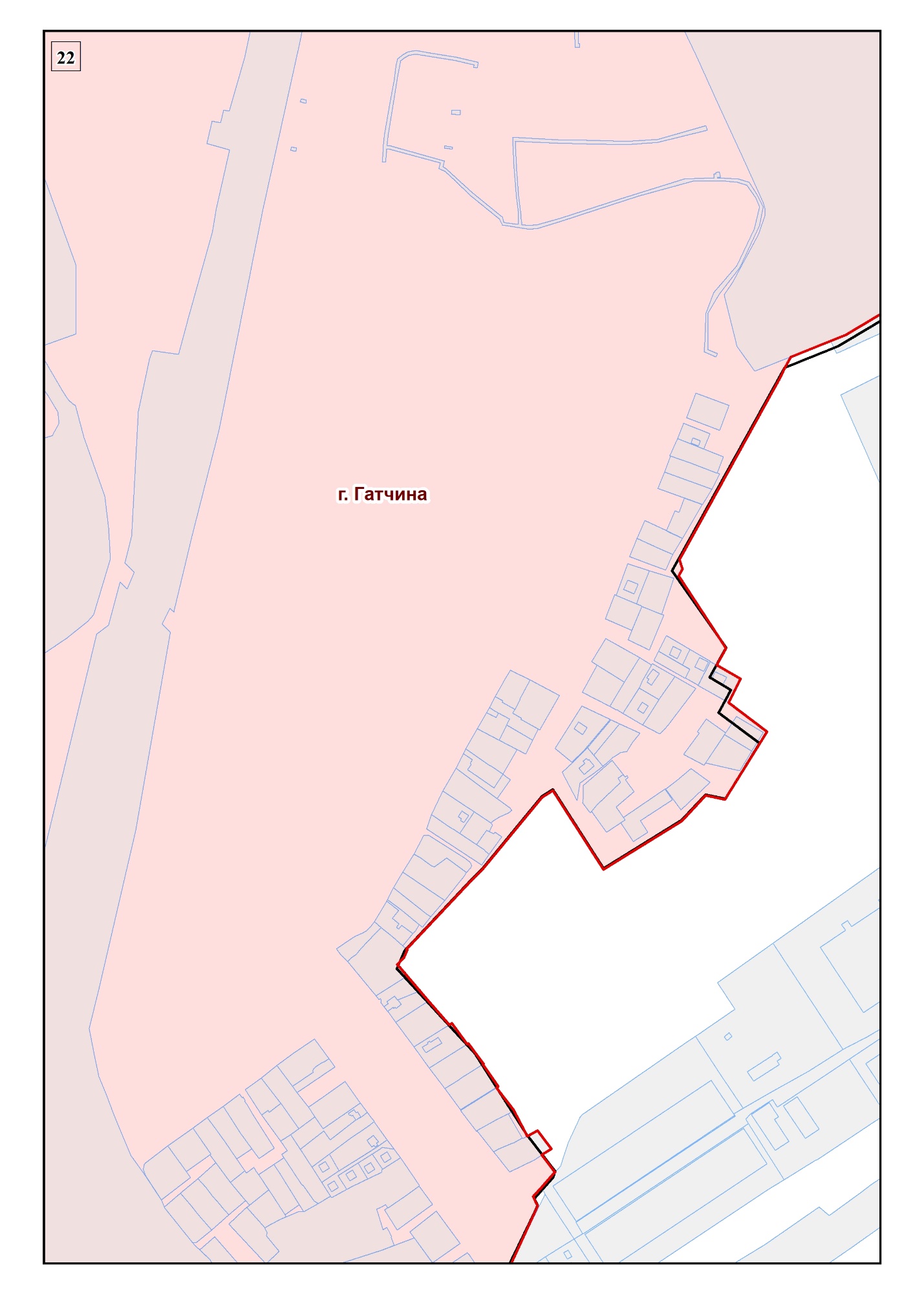 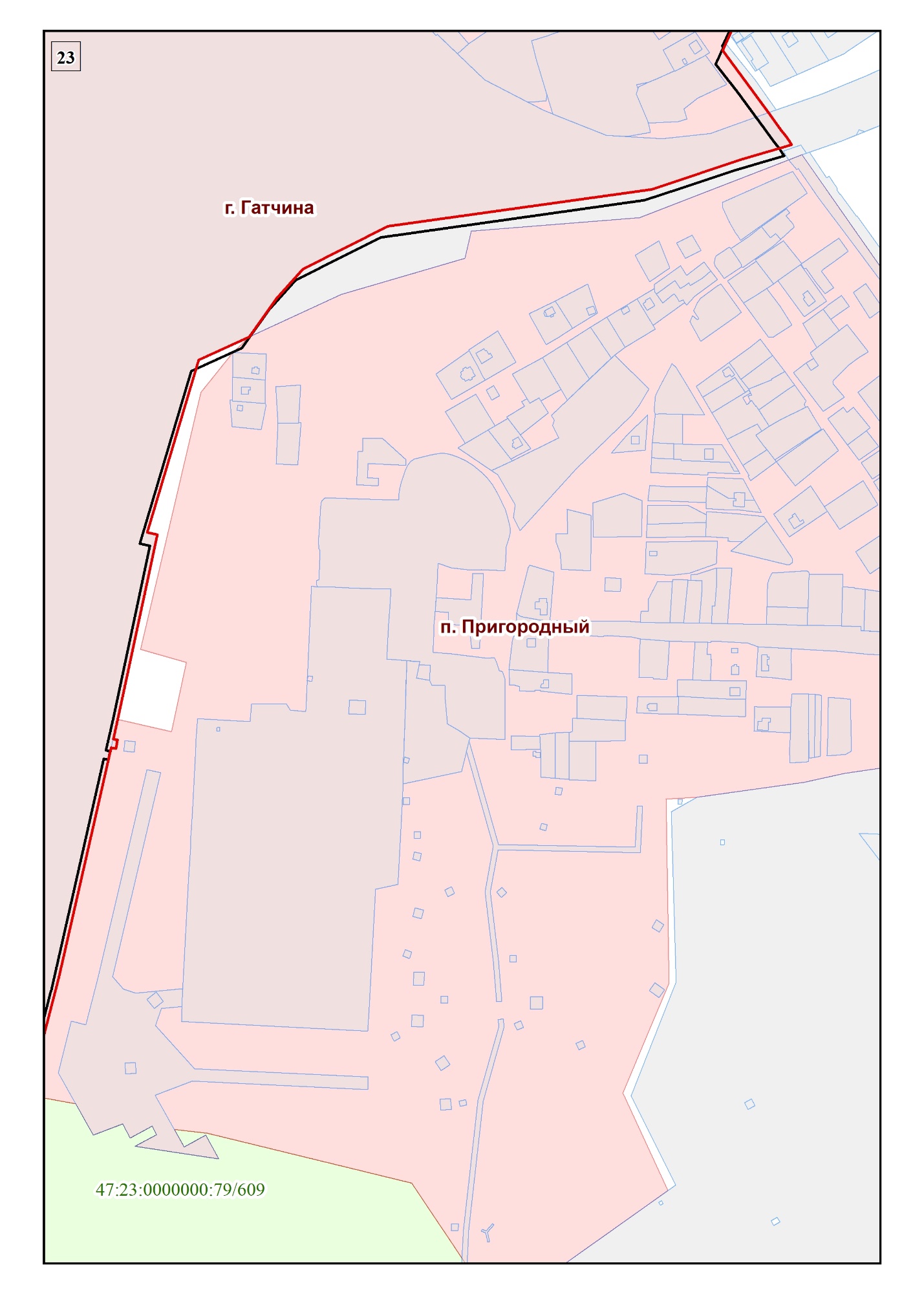 